Lista obecności Uczestnika Projektu na konsultacjach doradczych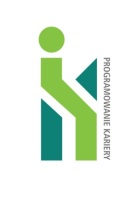 Załącznik nr 3 do Regulaminu uczestnictwa w projekcieImię i nazwisko Uczestnika Projektu:Data Zakres tematyczny konsultacji doradczychGodziny od…. – do….Podpis1.2.3.4.5.6.7.8.9.10.11.12.13.14.15.………………………………………………Data i podpis Doradcy………………………………………………Zatwierdzenie - Data i podpis Koordynatora Projektu